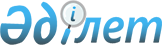 О внесении изменений в решение акима Мангистауского района от 29 июня 2015 года № 12 "Об образовании избирательного участка в Мангистауском районе"Решение акима Мангистауского района Мангистауской области от 7 ноября 2022 года № 9. Зарегистрировано в Министерстве юстиции Республики Казахстан 7 ноября 2022 года № 30431
      РЕШИЛ:
      1. Внести в решение акима Мангистауского района "Об образовании избирательного участка в Мангистауском районе" от 29 июня 2015 года № 12 (зарегистрировано в Реестре государственной регистрации нормативных правовых актов № 2787) следующие изменения:
      заголовок указанного решения изложить в новой редакции: 
      "Об образовании избирательных участков в Мангистауском районе";
      в приложении к указанному решению:
      избирательный участок № 178 изложить в новой редакции: 
      "Избирательный участок № 178
      Месторасположение: сельский округ Тущикудык, село Тущикудык, здание коммунального государственного учреждения "Общеобразовательная школа имени С.Жангабылова" отдела образования по Мангистаускому району управления образования Мангистауской области.
      Границы: село Тущикудык, населенные пункты Киякты, Досалы.";
      избирательный участок № 180 изложить в новой редакции:
      "Избирательный участок № 180
      Месторасположение: село Кызан, здание сельского дома культуры государственного коммунального казенного предприятия "Өрлеу" Мангистауского районного отдела культуры, физической культуры и спорта.
      Границы: село Кызан, зимовки Жидели, Карабатыр, Караш, Камай, Сарытобе, Тарколка, Жанузак, Нурылда, Саргат, Танас, Айыртобе, Мадияр, Кудайберген–1, Кудайберген–2.";
      избирательный участок № 181 изложить в новой редакции:
      "Избирательный участок № 181
      Месторасположение: село Акшымырау, здание сельского дома культуры государственного коммунального казенного предприятия "Өрлеу" Мангистауского районного отдела культуры, физической культуры и спорта.
      Границы: село Акшымырау, зимовки Айтолыс, Торыат, Кутты, Шаган, Кызык, вахтовый городок на месторождении "Ком-Мунай".";
      избирательный участок № 188 изложить в новой редакции:
      "Избирательный участок № 188
      Месторасположение: село Шетпе, здание государственного коммунального учреждения "Школа-лицей № 7" отдела образования по Мангистаускому району управления образования Мангистауской области.
      Границы: микрорайон Ащыбулак, общежитие товарищества с ограниченной ответственностью "Каспий цемент".".
      2. Настоящее решение вводится в действие после дня его первого официального опубликования. 
      "СОГЛАСОВАНО"
      Мангистауская районная 
      избирательная комиссия
					© 2012. РГП на ПХВ «Институт законодательства и правовой информации Республики Казахстан» Министерства юстиции Республики Казахстан
				
      Аким Мангистауского района 

Г. Ниязов
